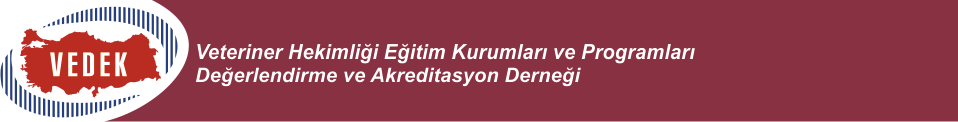 STRATEJİK PLAN (2023-2027)GELECEĞE ATILAN GÜÇLÜ ADIMLARTürkiye’de veteriner hekimliği eğitim kurumları ve programlarının değerlendirme ve akreditasyonu için ilk kez YÖK, daha sonra ise YÖKAK  tarafından yetkilendirilen tek kuruluş olan VEDEK, kurulduğu 2010 yılından bu yana elde edilen deneyimlerle giderek güçlenmiş; veteriner hekimliği mesleğinin geçmişten günümüze taşınan geleneklerini hassasiyetle gözetmenin yanı sıra değişen ve gelişen dünya ile paralel biçimde ortaya çıkan güncel ihtiyaçların karşılanması suretiyle mesleğin ve toplumun gereksinimlerine en hızlı ve etkin şekilde cevap vererek refah düzeyini en üst noktaya taşımayı kendine misyon edinmiştir. Anılan çerçevede, dünyada ve ülkemizdeki gelişim süreçlerinin yakın tarihlerde gözler önüne serdiği güncel gereksinimleri karşılamanın ilk basamağı olarak 2023-2027 Stratejik Planı kaleme alınmıştır.Hayvan ve insan sağlığı ile refahını önceleyen veteriner hekimliği mesleğinin, toplumun her dönemdeki ihtiyaçlarına cevap verebilmesi, ancak süreklilik arz eden bir devinim ve kendini aşma çabası ile mümkündür. Bu inanç temel alınarak; 2023-2027 Stratejik Planı, günümüze kadar gerçekleştirilen başarılı uygulamaların değerlendirilmesi ve VEDEK’in ilgili her alandaki faaliyetlerinin GZFT analizine tâbi tutulması sonucunda oluşturulmuştur. Plan, geleceğe dair mevcut veri ve öngörüler ışığında, VEDEK’in stratejik hedeflerine ulaşmak ve değişen ihtiyaçlara uyum sağlamak doğrultusundaki kararlılığını yansıtmakta ve bu yönde atılacak somut adımları ortaya koymaktadır.Veteriner hekimliği mesleğinin ve topluma katkılarının en üst noktaya taşınması amacıyla çıkılan bu yolda yıllar içinde desteğini esirgemeyen ve sundukları farklı bakış açıları ile bu stratejik planın oluşumuna yardımcı olan herkese teşekkürü bir borç bilirim.Prof. Dr. Rıfkı HAZIROĞLUVEDEK Yön. Kur. BaşkanıI. VİZYONVEDEK’in vizyonu; akreditasyon, değerlendirme ve bilgilendirme çalışmaları yaparak Veteriner Hekimliği eğitiminin kalitesinin yükseltilmesine katkıda bulunan ve uluslararası tanınırlığa sahip çalışmalar yapan bir akreditasyon kuruluşu olmaktır.II. MİSYONVeteriner hekimliği eğitim kurumlarının (önlisans, lisans ve lisansüstü) eğitim-öğretim, araştırma faaliyetleri, topluma hizmet ve idari hizmetlerini değerlendirerek yaşam boyu öğrenmeyi ilke edinmiş nitelikli programlar için içselleştirilmiş bir kalite güvencesi sisteminin oluşmasını sağlamaktır.III. TEMEL DEĞERLERHizmet OdaklılıkÇalışanlar ve değerlendiriciler tüm kurumlarla saygılı ve sevecen bir ilişki kurarak amaç ve hedeflere yönelik kaliteli hizmeti en iyi şekilde aktarır.Sürekli Öğrenme ve GelişmeKendi çalışmalarından ve diğer kurumların deneyimlerinden sürekli öğrenerek, kendi iç süreçlerini ve verdiği hizmetleri sürekli geliştirir.Değer Yaratma ve Geri BildirimVeteriner Hekimliği eğitim ve öğretim kurumlarına, iç ve dış paydaşlarına katma değer yaratacak etkinlikler sunar. Bunlar, doğrudan geribildirim yolu ile izlenir.Katılımcılık ve İşbirliğiSunulan değerin en üst düzeye ulaştırılması ve başarının artırılması, katılım ve işbirliklerinin geliştirilmesine bağlıdır. VEDEK sürdürülebilir bir işbirliği için, paydaşları arasında ortak hedeflerin olması, kaynakların ve bilgilerin paylaşılmasına özen gösterir.Tarafsızlık ve Etik DavranışEtik Kuralları çerçevesinde çıkar çatışması yaratmaktan kaçınarak tarafsızlık çerçevesinde en yüksek düzeyde etik yaklaşımı benimser.Şeffaflık ve Hesap VerebilmeBaşta program değerlendirme ve akreditasyon faaliyetleri olmak üzere, toplumu sürekli bilgilendirme ve hesap verme sorumluluğunu taşır.Ulusal ve Uluslararası StandardizasyonBu amaçla veteriner hekimliği eğitimi programlarının ulusal ve uluslararası standardizasyonuna katkı sağlar.IV. STRATEJİK HEDEFLERÜyelerin temsili ve üyelere hizmet	Veteriner hekimliği eğitiminde kalite standartlarına kamuoyunun ve tüm iç ve dış paydaşların katkı sağlamasıVeteriner hekimliği eğitiminin kalitesini arttırmak için verilen eğitimlerin geliştirilmesi ve verilerin üyeler ile paylaşılmasıHer üyenin kalite değerlendirme sistemini ve durumunu açıklaması Veteriner hekimliği eğitiminin sağlam temeller üzerine kurulmasınının gerekliliğinin ifade edilmesiVeteriner hekimliği eğitiminde dinamik uyumKalite güvencesi başta olmak üzere veteriner hekimliği eğitiminde profesyonel bilgi birikiminin aktarılması, kaliteli araştırma ve veteriner hizmetleri konularında öncü akreditasyon kuruluşu olarak rol almak.Kalite standartların düzenli bir şekilde güncellenmesiÜye kuruluşlar için kalite standartlarının denetlenmesiÜye kuruluşlara eğitim programlarını geliştirmeye yönelik desteklerin sağlanmasıVeteriner hekimliği eğitim kalitesinde sürekli ilham veren gelişimKarşılaşılan zorlukların sürekli takip edilmesiÜyeler tarafından geliştirilen yenilikçi çözümlerin gözlenmesiÜyeler arasında bilgi alışverişinin teşvik edilmesiDünya çapında kalite güvence sistemi ile ilişkili ağlara ve anketlere katılım sağlanmasıGZFT ANALİZİÜYELİKYÖNETİMKOMİTELERDEĞERLENDİRME VE AKREDİTASYONGüçlü yönlerZayıf yönlerİmkanlar/FırsatlarTehditlerÜyelik- İyi tanımlanmış üyelik sisteminin bulunması-Üye sayısının giderek artış göstermesi-Üye kuruluşların sahip olduğu koşulların farklılık göstermesi- Gerçek kişiler ile birlikte Tüzel kişilerin ve Kurumların üye olabilmesi-Veteriner Fakültelerinin sayılarının artmasıGüçlü yönlerZayıf yönlerİmkanlar/FırsatlarTehditlerGenel Kurul- Veteriner Hekimliği eğitimi kalitesini sürekli arttırmak- Üyelerin katılım göstermesi- Kurumlar arasındaki kalite algısının değişkenlik göstermesi- Düzenli olarak toplantıların gerçekleştirilmesiYönetim Kurulu-Yönetimde ve stratejide iyi deneyim sahibi olunması- Bölgesel koşullar göz önünde bulundurularak YK üyelerinin seçilmesi-Veteriner Fakültelerinin sayılarının artmasıGüçlü yönlerZayıf yönlerİmkanlar/FırsatlarTehditlerVAK- Uzman kişilerden oluşması (Öğretim üyeleri, Bakanlık, Birlik, Dernek ve Sektör temsilcileri)Eğitim Komitesi-Değerlendirme ve akreditasyon sürecine yönelik kurum ve değerlendirici eğitimlerinin verilmesi- Verilen eğitimlerin  sayılarının arttırılmasıGüçlü yönlerZayıf yönlerİmkanlar/FırsatlarTehditlerDeğerlendirme Sistemi ve Akreditasyon- Veteriner hekimliği eğitiminde temel değerlendirme ölçütlerinin belirli olması- Değerlendirme sürecinin uzun sürmemesi- Akredite programların şeffaf bir şekilde sunulması- Sistem analizine dayalı sürekli iyileştirmelerin yapılması - Ulusal akreditasyona sahip programları uluslararası akreditasyonlara teşvik etmek-Veteriner Fakültelerinin sayılarının artması 